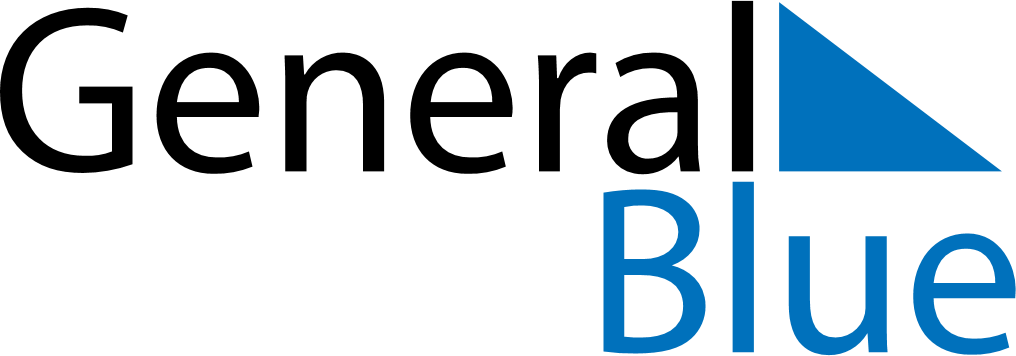 February 2024February 2024February 2024February 2024February 2024February 2024Sodankylae, Lapland, FinlandSodankylae, Lapland, FinlandSodankylae, Lapland, FinlandSodankylae, Lapland, FinlandSodankylae, Lapland, FinlandSodankylae, Lapland, FinlandSunday Monday Tuesday Wednesday Thursday Friday Saturday 1 2 3 Sunrise: 9:27 AM Sunset: 3:26 PM Daylight: 5 hours and 58 minutes. Sunrise: 9:23 AM Sunset: 3:30 PM Daylight: 6 hours and 6 minutes. Sunrise: 9:19 AM Sunset: 3:34 PM Daylight: 6 hours and 15 minutes. 4 5 6 7 8 9 10 Sunrise: 9:15 AM Sunset: 3:39 PM Daylight: 6 hours and 23 minutes. Sunrise: 9:11 AM Sunset: 3:43 PM Daylight: 6 hours and 31 minutes. Sunrise: 9:07 AM Sunset: 3:47 PM Daylight: 6 hours and 40 minutes. Sunrise: 9:03 AM Sunset: 3:51 PM Daylight: 6 hours and 48 minutes. Sunrise: 8:59 AM Sunset: 3:55 PM Daylight: 6 hours and 56 minutes. Sunrise: 8:55 AM Sunset: 4:00 PM Daylight: 7 hours and 4 minutes. Sunrise: 8:51 AM Sunset: 4:04 PM Daylight: 7 hours and 12 minutes. 11 12 13 14 15 16 17 Sunrise: 8:47 AM Sunset: 4:08 PM Daylight: 7 hours and 20 minutes. Sunrise: 8:43 AM Sunset: 4:12 PM Daylight: 7 hours and 28 minutes. Sunrise: 8:39 AM Sunset: 4:16 PM Daylight: 7 hours and 37 minutes. Sunrise: 8:35 AM Sunset: 4:20 PM Daylight: 7 hours and 45 minutes. Sunrise: 8:31 AM Sunset: 4:24 PM Daylight: 7 hours and 53 minutes. Sunrise: 8:27 AM Sunset: 4:28 PM Daylight: 8 hours and 1 minute. Sunrise: 8:23 AM Sunset: 4:32 PM Daylight: 8 hours and 9 minutes. 18 19 20 21 22 23 24 Sunrise: 8:19 AM Sunset: 4:36 PM Daylight: 8 hours and 17 minutes. Sunrise: 8:15 AM Sunset: 4:40 PM Daylight: 8 hours and 25 minutes. Sunrise: 8:10 AM Sunset: 4:43 PM Daylight: 8 hours and 32 minutes. Sunrise: 8:06 AM Sunset: 4:47 PM Daylight: 8 hours and 40 minutes. Sunrise: 8:02 AM Sunset: 4:51 PM Daylight: 8 hours and 48 minutes. Sunrise: 7:58 AM Sunset: 4:55 PM Daylight: 8 hours and 56 minutes. Sunrise: 7:54 AM Sunset: 4:59 PM Daylight: 9 hours and 4 minutes. 25 26 27 28 29 Sunrise: 7:50 AM Sunset: 5:02 PM Daylight: 9 hours and 12 minutes. Sunrise: 7:46 AM Sunset: 5:06 PM Daylight: 9 hours and 20 minutes. Sunrise: 7:42 AM Sunset: 5:10 PM Daylight: 9 hours and 27 minutes. Sunrise: 7:38 AM Sunset: 5:14 PM Daylight: 9 hours and 35 minutes. Sunrise: 7:34 AM Sunset: 5:17 PM Daylight: 9 hours and 43 minutes. 